X WORKSHOP NAZIONALE AICIng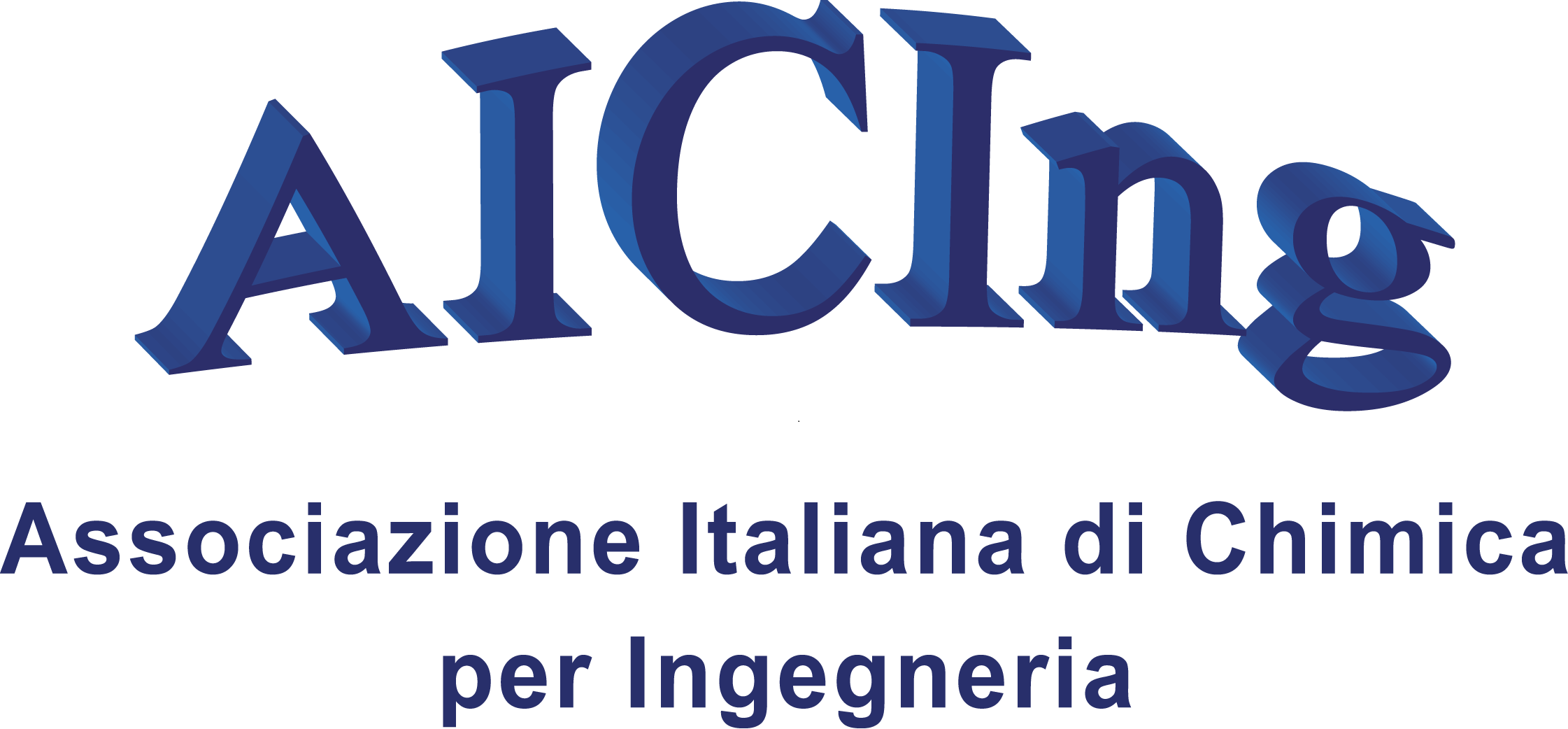 Materiali e processi sostenibili nell’ambito di un’economia circolare e di una migliore qualità della vitaSala Mario Torellii, Museo Archeologico Nazionale dell’UmbriaPerugia, 13-14 giugno 2024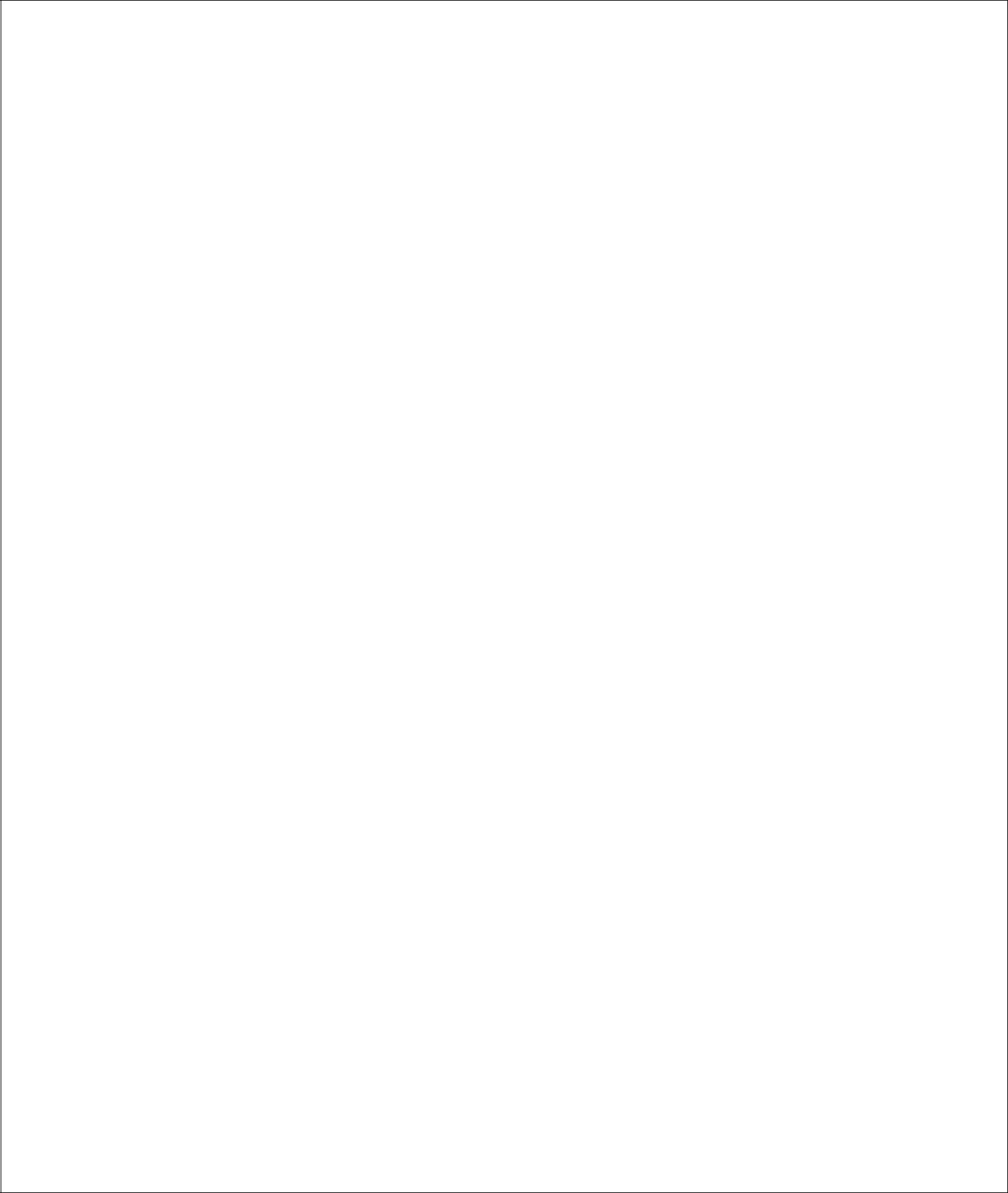 Scheda di IscrizioneNome e Cognome ______________________________________________________________Ente/Istituzione _______________________________________________________________________Ruolo ________________________________________________________________________________Indirizzo   ______________________________________________________________________Riservato a dottorandi e dottori di ricerca che abbiano conseguito il titolo da non più di 3 anni:☐ Il sottoscritto oltre alla comunicazione orale chiede di partecipare alla selezione per i premi AICIng o MDPI				☐ Sì (allegare un breve CV)   	☐ NoI dati sopra riportati saranno utilizzati ai soli scopi amministrativi legati alla rendicontazione delle attività del convegno. E’ esclusa ogni forma di cessione dei dati per scopi commerciali o pubblicitari.Il sottoscritto autorizza il trattamento dei propri dati personali ai sensi della L. 196/2002.Data_____________	Firma ____________________Compilare e spedire entro il 30 Aprile 2024 (15 maggio se non viene sottomesso contributo) per posta elettronica a:E-mail: 			workshop.aicing2024@unipg.it La partecipazione al convegno è gratuita.Gli abstract in inglese, una pagina di formato A4 secondo il template inviato, dovranno essere inviati, previa registrazione, come file in formato Microsoft Word allo stesso indirizzo e-mail workshop.aicing2024@unipg.it. Nella tradizione del workshop e compatibilmente con il numero di partecipanti, i contributi scientifici saranno presentati in forma di comunicazioni orali.Gli abstract saranno pubblicati negli Atti del workshop che saranno editi con ISBN da EdiSES.Tel.____________________________________________________________________________________________________________________________________________________________________E-mail  _______________________________________________________________________________  _______________________________________________________________________________Titolo e autori del contributoTitolo e autori del contributoPreferenza:☐Orale☐PosterPartecipazione all’aperitivo di benvenuto del 12 giugno:Partecipazione all’aperitivo di benvenuto del 12 giugno:Partecipazione all’aperitivo di benvenuto del 12 giugno:Partecipazione all’aperitivo di benvenuto del 12 giugno:☐Sì☐No☐NoPartecipazione alla cena sociale del 13 giugno:Partecipazione alla cena sociale del 13 giugno:Partecipazione alla cena sociale del 13 giugno:Partecipazione alla cena sociale del 13 giugno:☐Sì☐No☐NoNumero accompagnatori che parteciperanno agli eventi sociali del 12 - 13 giugno _________________        Numero accompagnatori che parteciperanno agli eventi sociali del 12 - 13 giugno _________________        Numero accompagnatori che parteciperanno agli eventi sociali del 12 - 13 giugno _________________        Numero accompagnatori che parteciperanno agli eventi sociali del 12 - 13 giugno _________________        Numero accompagnatori che parteciperanno agli eventi sociali del 12 - 13 giugno _________________        Numero accompagnatori che parteciperanno agli eventi sociali del 12 - 13 giugno _________________        Note:☐Celiaco☐Vegetariano/vegano☐altro (specificare)_______________________☐altro (specificare)_______________________☐altro (specificare)_______________________